الصف الثالث 			درس : سيدنا موسى عليه السلام 			ص 14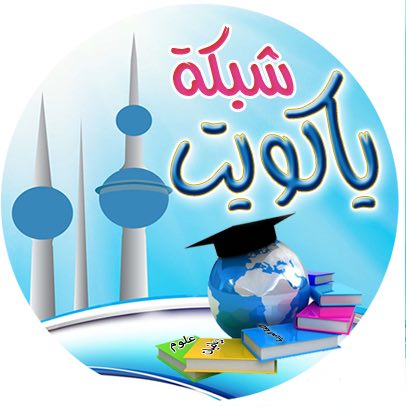 أولا: أكمل العبارات التالية بما يناسبها:(العصا – التوراة – بنو إسرائيل – مصر- قصر فرعون – طور سيناءمصر – التوراة – الله تعالى – الطوفان - اليد – مدين – البحر -  مصر)كان فرعون ملك .......................................حفظ ............................... موسى عليه السلام.تربى موسى في ........................................خرج موسى عليه السلام من ................... متوجها إلى .......................... وتزوج فيها.تلقى موسى أمر ربه في مدينة ......................................... وهو في طريق عودته إلى ............................................أيد الله تعالى نبيه موسى عليه السلام بمعجزتين هما معجزة .....................................   	ب. معجزة ...................................قوم موسى عليه السلام هم ..........................................ضرب موسى عليه السلام ................................ بعصاه .عاقب الله تعالى – فرعون وجنوده ب ..................................حرف بنو إسرائيل ........................... التي أنزلها الله تعالى على موسى.كتاب موسى عليه السلام هو ..............................إعداد المعلمة/ فاطمة الصالح